Publicado en Madrid el 17/04/2018 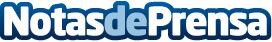 Termiser propone el alquiler de andamios de aluminio para ganar tiempo y seguridad en cualquier obraLos andamios de aluminio son herramientas perfectas para trabajar en altura, gracias a su facilidad de instalación y a la seguridad de la construcciónDatos de contacto:Viviana902 88 20 68Nota de prensa publicada en: https://www.notasdeprensa.es/termiser-propone-el-alquiler-de-andamios-de Categorias: Nacional Seguros Recursos humanos Construcción y Materiales http://www.notasdeprensa.es